')	',-)Academy for Positive Learning Teacher Evaluation  System - 2013/2014IntroductionState law (F.S. 1012.98) specifies, "The purpose of the professional development system is to increase student achievement, enhance classroom instructional strategies that promote rigor and relevance throughout the curriculum, and prepare students for continuing  education and the workforce. The system of professional development must align to the standards adopted by the  state and support the framework  for standards adopted  by the National  Staff Development Council."The outcomes  expected  as a result of the redeveloped  evaluation  system include:. D A transition from teacher-centered instruction to student-centered instructionD  Open conversations  between  observers/evaluators and teachersD Teachers focused on student learningD  Principals  focused on improvement  and support ofteaching  and learning and tool for developing  School Improvement  Plans (if applicable)D  A common language regarding  instructional practicesD Clear expectations regarding the specific and individualized professional development teachers need to support the learning of all studentsD  Multiple measures of teacher performanceD  Focused, timely  and actionable feedback- analysis  completed  for School  Improvement  Plan updates.The components  in the teacher  evaluation system:0  Rubric to measure teacher effectivenessD  Trained observers/evaluatorsD Formal and inforn1al observation tools with feedbackD Prescriptive  professional developmentD  Mentors  for new teachers/induction program D Extensive training program for administrntors D Student achievement dataD  Parent Input (Domain 3)Who conducts the Administrative Apprais_al observation and data reviews?A trained administrator must conduct the observations. Each administrator  will receive certification in the Danielson  Framework  through ongoing training. The evaluator may be a Principal or Assistant Principal. The observations will be a combination of announced and unannounced  occasions. There should  be a high correlation  between  both types of observations.Peer EvaluationsPeer Evaluations will be conducted by teachers at the school or from other local schools who have been trained in the Danielson Framework through ongoing training.Walk-ThroughsThe Classroom walkthrough (CWT) shall not be used for performance or formal evaluation purposes. CWT will be conducted throughout the year by principals, assistant principals, lead teachers (if applicable), academic coaches, and other designees who have been trained to do CWT. Teachers will have CWT explained annually prior to the implementation of CWT. CWT data collection will be stored in personnel files and its purpose shall be restricted to identifying areas for professional development opp01iunities for individuals and teams.Teacher Evaluation  Weighting  Factor ScaleK-3 teachers and non-content teachers:Admin Appraisal (At least one per year for experienced teachers; two per year for beginning teachers)-25%Peer Eval - 20%SelfEval- 5%District Approved Assessment(s)- 40% (FAIR, RRR) (Current year data to be used)FCAT RIM Whole School VAM - 10% (Cunent year data to be used)4 - 8th grade teachers:Admin Appraisal  (At least one per  year for experienced  teachers; two  per year for beginning  teachers)  -25%Peer Eval - 20%SelfEval- 5%FCAT - 50% Individual VAM score (Last three years data- if available- including current year data to be used)Any teacher who falls in both categories:Admin Appraisal (At least one per year for experienced teachers; two per year for begim1ing teachers)-25%Peer Eval - 20%Self Eval - 5%District Approved Assessment(s)- 15% (FAIR, RRR)FCAT RIM  Whole School VAM - 10%FCAT - 50% Individual VAM score - 25% (Last three years data - if available - including current year data to be used)Common  Language  will be emphasized  throughout system,,.---...,,,_'--./Common language is defined as a transparent way to talk about instruction that is shared by everyone. It is a well-articulated knowledge base that describes the complexity of teaching and describes key strategies revealed by the research to have a high probability of impacting student learning. It should also describe the instructional context for appropriate use of instructional strategies to have the highest probability for raising student learning. The common language represents what a school or district defines as effective instruction. A common language enables teachers to engage in decision making, professional conversations and growth aimed at improving student achievement. For administrators, a common language provides the means to offer focused formative and summative feedback. It supports administrators in making decisions regarding hiring and selection of teachers, the induction of new teachers, professional development, coaching and support for struggling teachers as well as opportunities to develop career ladders for teachers. A common language is a key improvement strategy that provides the context for aligning all instructional programs.Full Administrator ObservationThe full observation is the primary method for collecting evidence that will be used as a source of data for the smmnative  evaluation and provides  a rich source of feedback to teachers regarding their instructional practice and professional growth. It is not the summative evaluation. The full observation  consists of an observation for a class period (minimum of 30 minutes)  as deemed  appropriate  for various levels (early childhood, primary, inte1111ediate, middle and secondary school). The full observation includes a plaiming and reflection conference with the teacher. These conferences provide a rich opportunity for teachers to reflect upon their practice, engage in a collaborative decision making process and help administrators clarify expectations. Both the planning conference and the reflection conference should be scheduled  at the same time that the observation is scheduled and should be conducted in a timely manner (1-5 days preceding  and following the observation). The teacher and administrator  must sign the observation  and the teacher must be provided  a copy.What is the Framework  for Teaching?  Danielson ModelThe Framework for Teaching is organized into 4 Domains and 22 Components. Evidence can be gathered for all Components, although only Domains 2 and 3 are usually observed during a classroom lesson. The Framework for Teaching with its respective Domains, Components, Elements and.levels of Performance is identified as a research-based set of criteria for teaching practice. The Framework for Teaching defines a comprehensive set ofresponsibilities in the teaching profession connected to increased student learning. The Framework for Teaching is displayed on the following pages:Domain 1: Planning  and PreparationDefines how a teacher organizes the content that the students are to learn-how the teacher designs instruction. All elements of the instructional design-learning activities, materials, assessments, and strategies-should be appropriate to both the content and the students. The components of Domain 1 are demonstrated through the plans that teachers prepare to guide their teaching. The plan's effects are observable through actions in the classroom.Domain 2: The Classroom Environment,   .,/	,"JConsists of the non-instructional interactions that occur in a classroom. Activities and tasks establish a respectf·ul classroom environment and a culture for learning. The atmosphere is businesslike; routines and procedures are handled efficiently. Student behavior is cooperative and non­ disruptive, and the physical environment supports instruction. The components of Domain 2 are demonstrated through classroom interaction and are observable.Domain  3: InstructionConsists of the components that actually engage students in the content. These components represent distinct  elements  of instrnction.  Students are engaged in meaningful work that is important to students as well as teachers. Like Domain 2, the components of Domain 3 are demonstrated through teacher classroom  interaction  and are observable.Domain 4: Professional ResponsibilitiesEncompasses the professional's role outside of the classroom. These roles include professional responsibilities such as self-reflection and professional growth, in addition to contributions made to the schools, the district, and to the profession as a whole. The components in Domain 4 are demonstrated tlu·ough teacher interactions with colleagues, families, and the larger community."Because teaching is complex, it is helpful to have a road map through the territory, structured around a shared understanding of teaching." Charlotte Danielson Formative  and SummativeAspects  of the Framework  for TeachingThe formative aspect of the Framework for Teaching model promotes professional growth through teacher self-assessment, goal setting and professional reflection. The summative aspect of the model uses classroom observations, teacher conferences with the supervising administrator, and a review of the attainment of individual goals to document professional growth and effective teaching practice.The objective of the formative aspect is to improve professional practice. This is best achieved when learners take ownership of their learning goals that are established through thoughtful self-assessment, personal reflection on teaching practices, and specific feedback based upon standards of teaching practice.The purpose of the summative aspect is to provide a comprehensive assessment of a professional educator's practice which validates professional growth and competence, provides public assurance of teaching effectiveness and provides evidence-based judgments about professional prac ice.Comprehensive Annual Review - Continuous Improvement Practice/Regular Monitoring of Evaluation SystemAfter a comprehensive annual review, staff will meet with the Administration and the Board of Directors to discuss any recommendations to update the Instructional Evaluation System. The AFPL system supports the school improvement plan by focusing on the development of highly effective skills. These skills are specified in the Charlotte Danielson Model and monitored by principals through the evaluation process. At present, the school is developing indicators for the comprehensive annual review which will be tabulated to analyze end of the year evaluations and use those results to impact school improvement plans. Individualized professional development is central to the entire evaluation system.AFPL's P	- ssional Development plan is aligned to Charlotte Danielson'--i:.'ramework for Effective Teaching.  Professional  development-;"" offered annually an'-r aligns with the components of the Danielson Framework.  AL_ achers  and leaders will have multiple  opp01iunities to exam;_  )modify, and implement professional development opportunities that are identified in their individual Professional Growth Plan thus creating a continuous improvement cycle.Through the development of a comprehensive mmual review, the AFPL staff and Administration will review data_ collected and make recommendations to the School Board of Directors regarding its use. The review will occur on an annual basis as will the recommendations that follow it. In addition, teachers and principals will have access to the data analysis and use it to improve their practice as it relates to effective instruction.The school will perform a comprehensive annual review after the initial year of implementation and each following year. Data will be collected using the following methods:Questionnaire to assess teacher/leader perceptions of adequacy of training, understanding of the system, fairness of the process, and impact of the new process on teaching and student learning;Interviews of selected teachers/leaders to gather feedback on system implementation m1d identify necessary adjustments;Correlation  of teacher performance  ranking and student  performance data;Impact of Professional Growth Plans on teacher/student learning;Trend data on utilization of online/face-to-face professional development offerings;Patterns of performm1ce on vm·ious components of frmnework;Review and feedback on forms, rubric language, processes,  and support materials for recon1111ended revisions.The results of the annual review of the Instructional Evaluation System will be tabulated and presented in an mmual report to the School Board of Directors at the annual Board meeting. At that time the Board will discuss changes to the Evaluation System and recommend changes to be made or send to committee for further review and discussion.Description  of the Four Rating LabelsThe rating labels for the Instructional Practices evaluation component are described below as well as the rubrics and the weighting scales/scoring system.Highly Effective: Level of performance that shows that the teacher has mastered all the underlying concepts of the Component and the classroom:functions as a community of learners with students assuming responsibility for their learning.Effective: Level of performance that shows that the teacher has a thorough knowledge of the concepts underlying the Component. Students are engaged in learning. This level of performance represents successful, professional, and proficient teaching. Teachers at this level have mastered the work of teaching while working to confomally improve their practice.Needs Improvement or Developing: Level of performance that shows that the teacher understands the concepts underlying the Component and attempts to implement the elements. However, the implementation is sporadic, intennittent, or otherwise not entirely successful. If a teacher is identified on one of the four domains as Developing or Needs Improvement, a Lem·ning Professional Growth Plan must be developed. (pp. 7 - 10)Unsa isfa<	y: Level of p rforn:iance that shows that the teacher does  101--,?ersta°:d the concepts underlying the Component. This level.. 1•  0   \1..resents teachmg thac1s below the hcensmg standard of "do no harm" and reqmre -- .:cervent10n.	\   )Evaluation RubricThe evaluation rubric has been adapted from the Danielson Framework for Teaching model and consists of the four Domains:Planning  and PreparationClassroom EnvironmentInstructionProfessional ResponsibilitiesEach of the twenty-two Components is graded on four proficiency levels: Highly Effective, Effective, Needs Improvement or Developing (teachers with 0-3 years of experience and teachers new to the school) and Unsatisfactory.Learning  Professional  Growth Plan and Beginning  Teachers/Newly HiredAll beginning teachers (0 to 3 years experience or new to the school) must develop a Leaming Professional Growth Plan (pp. 7 - 10) and if required by the District to obtain permanent certification must complete the state approved Begi1ming Teacher Supp01i Program - currently Florida Performance Measurement System (FPMS) based on the indicators identified in FEAPs, Rule 6A-5.065. These teachers will be assigned a mentor to conduct additional support observations targeting the FEAPs. Any teacher evaluated as Needs Improvement on any of the Four Domains will complete a Learning Professional Growth Plan.Training of Evaluation SystemInitially staff will be introduced to the Instructional Evaluation System through on site staff development, staff weekly meetings and on line webinars. This will include the tools used for the Evaluation System, observation expectations, and review of conunon language of instruction to be used. All staff will be fonnally trained on the use of the Danielson Framework/Model beginning in the Summer 2013 by ce1iified professional developers and will receive refresher courses thereafter, ammally or as needed.Use of Evaluation  System  Review  to Update School Improvement PlanIf the school is required to submit a School Improvement Plan, the Board of Directors, staff, parents, and community members involved will review the Teacher Evaluation System aimually for effectiveness. Staff will be given a survey to be used to help evaluate the system. Along with the comprehensive annual review, results will be shared with the School Improvement Co1mnittee to be included in the aimual plan. The committee will analyze results from the comprehensive annual review, staff surveys, and student data to set school wide goals for the following year.t'."	.--  '""	2..·····i- f;ii;1::2iJ;i•i ' i))2)		2a. Creating an Environment  ofRespect  and RapportUnsatisfactory(0 points)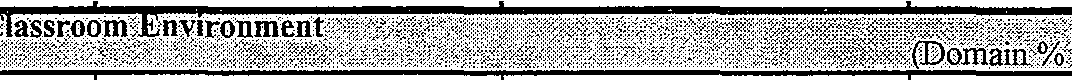 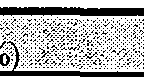 Classroom interactions, both between the teacher and students and/or among students, are negative,Needs Improvement(1 points)Classroom interactions are generally appropriate and free from conflict, but may be characterized byHighly Effective (3 points)Classroom interactions are respectful, reflecting genuine caring and sensitivity to students'(Component weight: 5%) inappropriate, or insensitiveto students' cultural backgrounds and are characterized by sarcasm, put-downs, or conflict.occasional displays of insensitivity or lack of responsiveness to cultural or developmental differences amorig students.cultures and levels of development. Students themselves ensure high levels of civility among members of  the class.)_/_3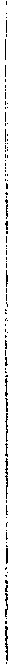 4IJ/5PerformanceUnsatisfactory	Needs Improvement	Effective	Highly Effective"i?:i<,,; ,""""   ·)!,;;>:	..,,	;:,\•·:······   •..	.	.:H.	••,:	:;::,.,f:ri+'·'·	.....: ...,.	_.,..,:0;:3a. Communicating with   Teacher directions and	Teacher directions and	Teacher directions and	Teacher directions and Students	procedures are confusing to	procedures are clarified	procedures are clear to	procedures are clear to students. The teacher does		after initial student		students. Teacher		students and anticipate(Component weight: 9%) not communicate lesson	confusion or are excessively  communicates lesson	possible studentobjective.	detailed. Teacher	objective and explains its	misunderstandings. communicates lesson	importance to the lesson.Teacher's spoken language is objective.		Teacher's spoken and inaudible and written		Teacher's spoken and	written language is correct language is illegible. Spoken  Teacher's spoken language	written language is clear	and expressive, with well- or written language may	is audible and written	and correct. Vocabulary is	chosen vocabulary that contain grammar and syntax   language is legible. Both	appropriate to students' age    enriches the lesson.errors. Vocabulary may be	are used correctly but	and interests. inappropriate, vague, or used limited, or not appropriateincorrectly, leaving students to students' age or confused.	background.D	D	D	DElements include: Expectations for learning Directions and procedures Explanations of contentUse of oral and written languageSelf- Rating Peer RatingAdministrator Rating3b. Using Questioning	Teacher's questions are	Teacher's questions are a    Most of the teacher's	Teacher's questions are of and Discussion	virtually all low-level and   combination of high and     questions are of high	uniformly high quality,Techniques	of poor quality. They	low quality posed in rapid  quality. Adequate time is    with adequate time for (Component weight: 9%) elicit limited student	succession. Teacher	available for students to	students to respond.response. Interaction	attempts to engage	respond participate;	Students formulate many between student and	students in the discussion  classroom interaction	questions. Students teacher is recitation style,   with limited success.	represents true discussion.  assume responsibility for with teacher mediating all			the continuance of theanswers. Only a few	discussion, initiatingstudents participate in	topics and makingdiscussion.	unsolicited contributions.D	D	D	DElements include Quality of questions Discussion techniques Student participationSelf-Rating Peer RatingAnministrntnr RHtino)j67) '8/Performancev4;::;; ;{ .9/4![<}/' ,H/  '  ,,, •. ;;4a. Reflecting on Teaching(Component weight: 3%)Elements include: AccuracyUse in future teaching Self-RatingPeer RatingAdministrator Rating4b. Maintaining Accurate Records(Component weight: 3%)Elements include:Student completion  of assignments and Student progress in learning Non instructional recordsSelf-RatingPeer Rating Administrator Rating4c. Communicating  with  The teacher's	The teacher adheres to	The teacher communicates	The teacher'sFamilies	communication with	school procedures for	frequently with families and    communication with families families about the	communicating with families  successfully engages them	is frequent and sensitive to(Component weight: 4%)  instructional program or	and makes modest attempts    in tl1e instructional	cultural traditions; studentsabout individual students is     to engage families in the	program.  Information to	participate in thesporadic or culturally	instructional program.	families about individual	communication. The teacher inappropriate.  The teacher	However, communications	students is conveyed in an	successfully engagesmakes no attempt to engage    are not always appropriate.	appropriate manner.	families in the instructional families in the instructional	Responses to parent	Responses to parent	program as appropriate. The program. Teacher does not	concerns are minimal.	concerns occur as needed.	teacher is proactive in respond to parent concerns.			dealing with parent concernsD	D	D	DElements include:Information about the instructional program/Information about individual studentsEngagement of families in the instructional program Self-RatingPeer RatingI,	..	"Rstina9,----...........,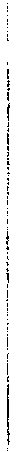 '))i\ ..    /IACADEMY FOR POSITIVE LEARNINGENHANCING TEACHER EFFECTIVENESS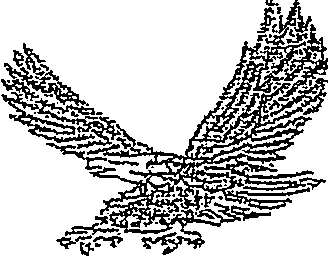 Working together to help students achieve by helping teachers succ,Informal Observation Form(To be used by Administrators for Classroom Walk-Through Observations and/or by Peer Observers/Evaluators (Content Area Specialists)  for Classroom  Pop-In Observations)Teacher Nam --------.,. ---- School /location ---------Observer Name------------ Role 7-:--7"""-:----:--:--::---=-----------' (Principal, AP, Peer Evaluator/GAS)Observation Date-----Subject Area/Grade Observed ---------Beginning Time 	_	Ending Time-----------Domain 1:  Planning and Preparatic;m1 c. Setting lnstructional OutcomesInstructional Objective: 0 .Posted/written correctly  O Posted/written incorrectly	O Not posted0  Reviewed verbally  during instruction  (unable to post, i.e., PE/AG  class activity)Instructional Purpose Evident to Most Students:	0	Yes	O  NoHow?   0	Teacher elicited feedback	O   Observer elicited feedback	O   Students providedIdentifying Grouping Format:	O Whole group	O   Individual	o Small group	o Paired (may select more than one)Comments:)	Comments: ----- ------------------------32., I.	1\3b. Usinq questioning and discussion techniques Level of questioning:	0	High	O Moderate Students participate in formulating high level questions: 3c. Engaging students in learning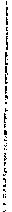 Student  engaaement level:0	Low0	Yes.J.	.,"1-	·0   Not observed0	NoHfghly engaged (nearly all students  are highly intellectually  engaged)O	Engaged  (most students  are engaged in a high level of rigor)Managed  (students  are on task/compliant but only moderately  intellectually engaged)0	Not engaged  (students  are off-task  due to little intellectual engagement) Instructional Practices  (check  all that apply):O Coaching	O  Lecture0	Presentation0	Cooperative Leaming0   Hands-on experience(-0	Learning centers0    Practke Activity0	Springboard Activity--   I0	Modeling/Explaining0	MoviefTV/video/audio0	Discussion0	Assessment0	Providing directions/instructions0	Teacher Directed Q/A	O  Data ChatsO ClM/F-CIMO Differentiated InstructionO  Nonelnstructional Materials Used:O  Computer/technologyO  Activity sheets0     Published materials/textbookTeacher was:0	Circulating within·classroomO  Content specific manipulatives	O Video/audioO Whiteboard/chalkboard/flip chart	O Student created mater-ials0    Real world objects	O  Other  (add to notes below)	0   None0  Interacting with students on academic needso Interacting with students/non-academicO Teaching a lesson	O  Working at deskO Interacting with students on classroom management issues/needsComments:  	 ___., -, '',-,Academy for pr--itive Learning Parent lnput/T,. 	,,her Appraisal\_   JTeacher	Child's Grade 	_Directions: Complete the form by checking the answer you prefer.My child's teacher has informed me on a regular basis of my child's academic progress to my satisfaction.Yes	No	Comment:                ----------------------I am satisfied with the level of communications I have received from my child's teacher. Yes	No	Comment: 	_I have been asked to assist or support classroom or school activities.Yes	No	Comment:              -----------------------Have you seen academic growth in your child this school year?Yes	No	Comment:              -----------------------4. Answer only if your child has had a discipline problem: My child's teacher has notified me of a discipline problem and has asked for my support.Yes	No	Comment:              -----------------------Parent Signature 	Date 	_Please return this to your child's teacher or the school office by 	_ Thank you for your participation.·----···-----/-                 .\.'     .1//)Academy for  Positive  Learning Professlonal  Growth Plan - Classroom  TeacherWhich of  the  following  will be  used to identify area of focus?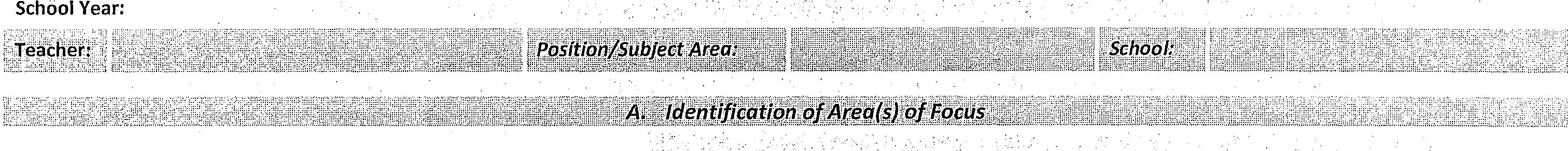 D	Review of student dataD ·   Collaboration with principal/supervisorD	Past year's slimmative evalui:Jtiori: check one being targeted on this for: D boinain 1 '--' Planning and Preparation;  D Domain 2 -The Learning Environment;D Domain 3.,... Delivery of Service; D Domain A'""' Professional Responsibilities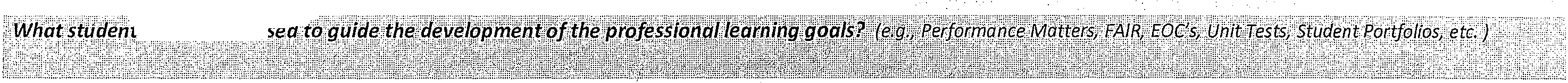 Write a measureable goal to indicate expected improvement insti.tdent achievement. (This is a SMART* goal that aligns with the Schoof  Improvement  Plan- see the  final  page of this document  for a complete explanation  of  SMART goals}; ·	·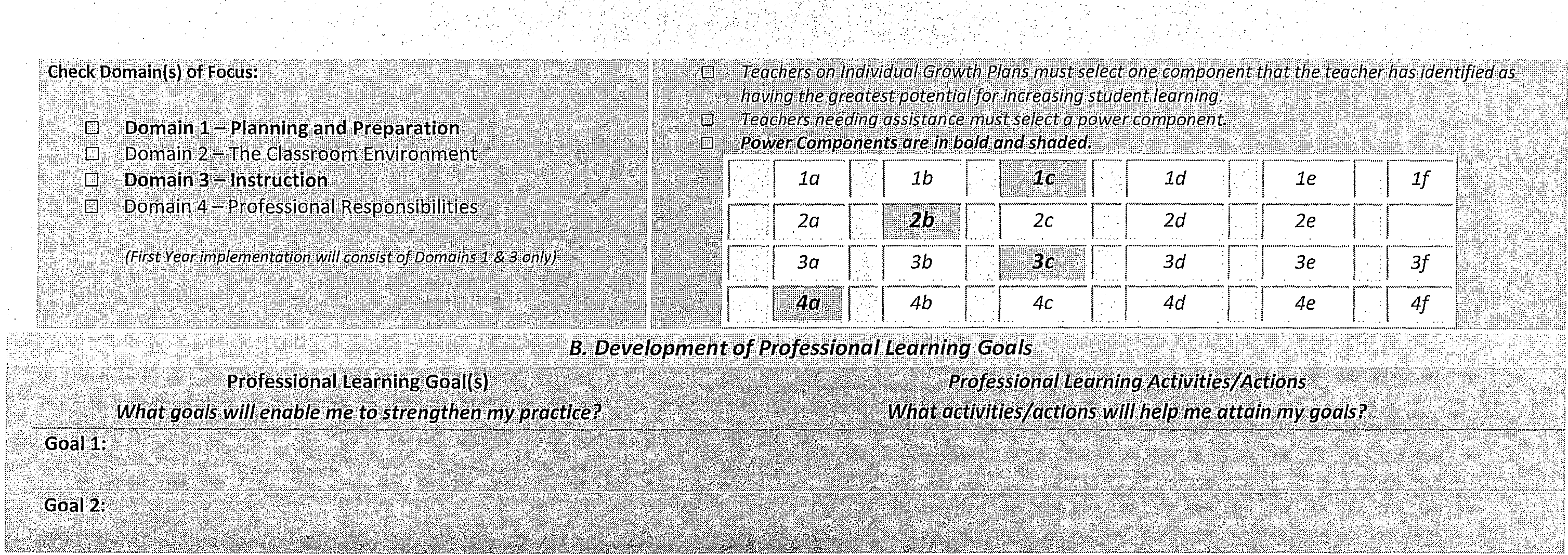 Approval to Proceed with Growth Plan	 		 	Administrator/Supervisor Signature	Date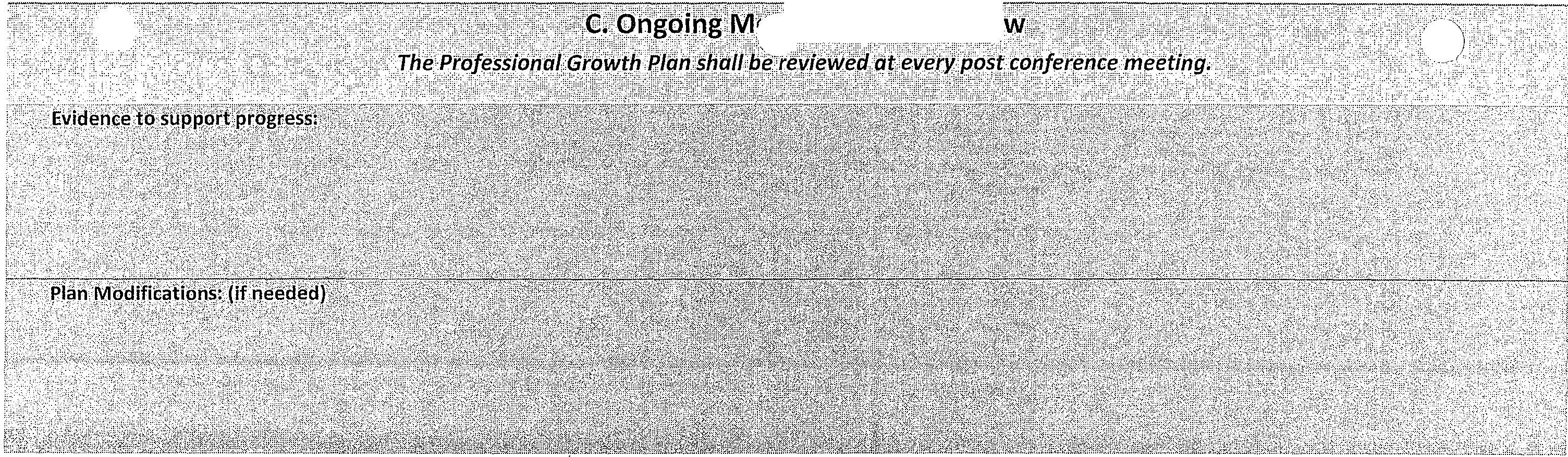 Monitored and Reviewed by  	Date(s) 	_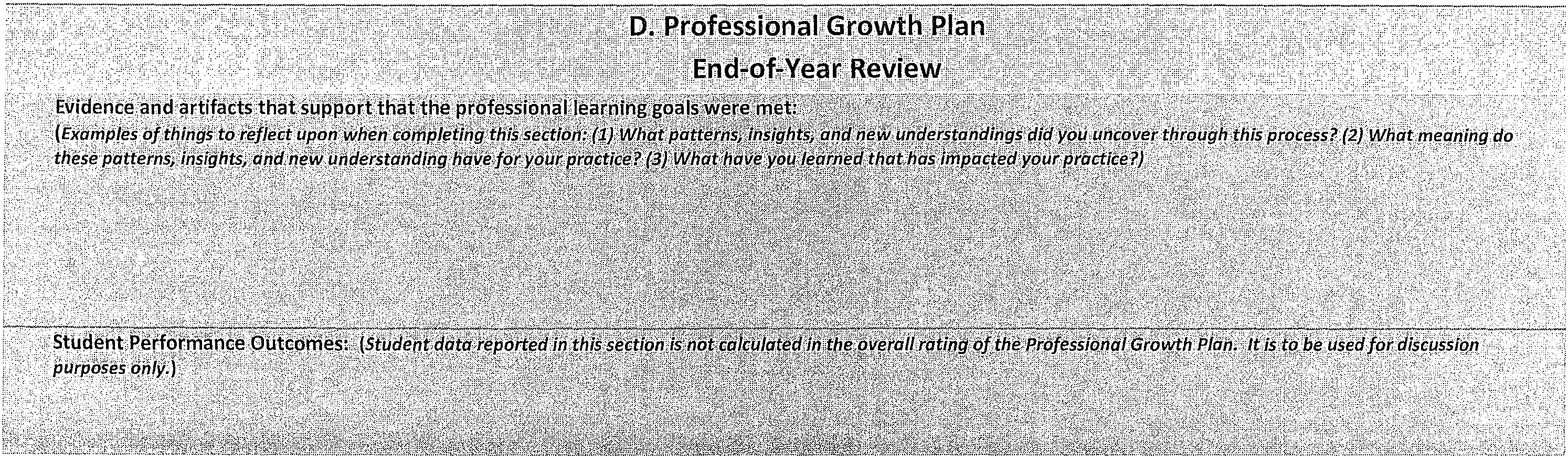 3Highly Effective2Effective1Developing/Needs Improvement0UnsatisfactoryThe Professional Growth Plan demonstrated a direct correlation to needs indicated by student learning data and the educator's previous performance rating, credentials and/or self-inventory. Strategies were specific, fully-developed and focused on improving or changing professional practice for the purposes of improved student learning. The educator reviewed his/her plan during the school year, and readily adjusted the plan when ongoing evidence indicated the need. The educator not only completed all activities identified in growth plan, but identified strategies and resulting evidence that ultimately improved or changed the educator's practice in an effort to improve student learning._The educator's reflection provided extensive and thorough evidence of why the educator implemented those strategies and how  and why the chosen strategies improved or changed his/her practice. In the course of implementing the plan, the educator collaborated with other educators in a deliberate and meaningful way. Results of the plan were effectively shared with the wider school community and impacted the pra_ctice of others.The Professional Growth Plan demonstrated a direct correlation to needs indicated by student learning data and the educator's previous performance rating, credentials and/or self-inventory. Strategies were specific, well-developed and focused on improving or changing professional practice for the purposes of improved student learning. The educator reviewed his/her plan during the school year and, if necessary, made adjustments to the plan. The educator completed all activities identified in growth plan and produced evidence that identified strategies were implemented in the classroom. The educator's reflection made adequate connections between student data and the strategies the educator chose to implement. In the course of implementing the plan, the educator collaborated with other educators in a meaningful way. Results of the plan were shared with departments or grade levels and may have had an impact on some colleagues.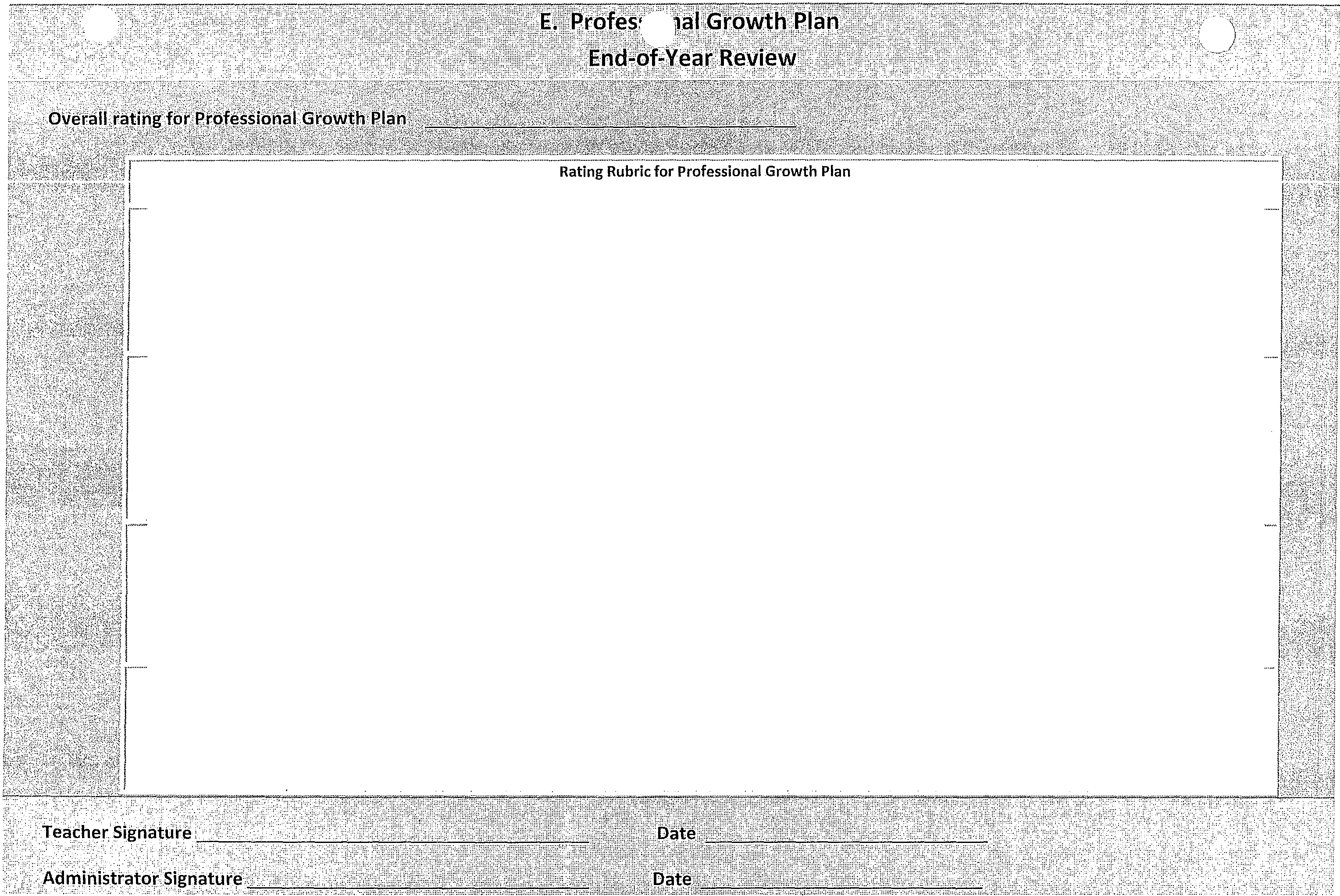 The Professional Growth Plan demonstrated some correlation to needs indicated by student learning data and the educator's previous performance rating, credentials and/or self-inventory. Strategies were loosely-focused on improving or changing professional practice for the purposes of improved student learning. The educator reviewed his/her plan during the school year, but made few or no adjustments to the plan unless suggested by the evaluator. The educator's reflection demonstrated that he/she completed most or all activities identified in the growth plan, but provided limited evidence of implementation or how it improved or changed his/her practice. The educator's attempts to  collaborate with others were not deliberate and contributed little to the evidence. Results of the plan were minimally shared with others.The Professional Growth Plan did not directly correlate to needs indicated by student learning data and the educator's previous performance rating, credentials and/or inventory. Strategies were not clear or did not specifically focus on improving or changing professional practice for the pu1·poses of improved student learning. The educator reviewed his/her plan during the school year but did not recognize or accept the need to make adjustments to the plan. The educator's reflection (if one exists) provided little evidence that the strategies were implemented or how those strategies improved or changed his/her practice. There was minimal or no evidence to support the plan. The educator did not collaborate with ottiers in a meaningful way. Results of the plan were not shared with others.( -)	*  SMART  is an  acronym for:Specific - your goal should have its expected outcome stated as simply, concisely and explicitly as possible. This answers questions such as; how much, for whom, for what?Measurable - a measurable goal has an outcome that can be assessed and/or measured in some way.Attainable - an attainable goal has an outcome that is realistic given the current situation, resources and time available. Goal achievement may be more of a "stretch" if the outcome is tough or there is a weak starting position.Results-Oriented & Relevant - a results-oriented and relevant goal helps maintain focus on the mission or the "bigger picture."Time-bound - a time-bound goal includes realistic timeframes. Our timeframes are imposed as an instructional year. Because of this, carefully consider  what is attainable  within this timeframe.Examples of SMART GoalsEvery student will show evidence of growth in math number ordering.SMART Goal= Numeration -  (greater than/less than, equal to)During the 2011-12 school year, all students will improve their numeration skills in ordering numbers using the appropriate math symbol measured by an increase of 15 points on the unit test for Big Idea 1 - Develop an understanding of base-ten numerations system and place-value concepts.Reduce levels of non-proficient students by 10% in solving word problemsSMART Goal= Math Problem solving (Numbers & Operations)During the 2011-12 school year, non-proficient students (as indicated by a unit test for MA.7.5.2 non-routine  problem solving) at Sample School will improve non-routine problem solving skills by 5% as measured by an increase in the percentage of students scoring at mastery on the midterm  and/or course final.Students will show growth in Vocabulary as measured by FAIR.SMART Goal= VocabularyDuring the 2011-12 school year, non-proficient students (as indicated by the FAIR vocabulary subtest) at Sample School will improve their vocabulary skills by 5% as measured by an increase in the per:entage of students scoring at or above grade-level on the FAIR vocabulary assessments given in APl and AP3.Students will comprehend  grade level text.SMART Goal= Reading Comprehension- Literary Analysis - Fiction/NonfictionDuring the 2011-12 school year, non-proficient students (as indicated by  the Performance Matters Progress Monitoring Tool) at Sample School will improve their ability to analyze character development by 5% as measured by an increase in the percentage of students scoring at or above "proficient"  on Progress Monitoring for Benchmark LA.8.2.1.2.(-- !	Pre-Observation  FormEither party may request a face to face meeting to discuss the Pre-Observation FormPre-Observation Conference Questions (To be completed by the teacher prior to the pre­ observation  conference)Teacher Name:	Date:	Grade(s) Taught: 		_Subject Observed: 	Duration of Observation: 	(minimum  30 minutes)LEARNING   GOALS/OBJECTIVEWhat is/are your lesson objectives? (Components lA, lC)How is/are the lesson objective(s) aligned with state curriculum standards/CCSS?(Components  lA, IC)What data did you use to design this lesson? How did the data influence the planning ofthis lesson? (Components lB,  IC, lF)ASSESSMENTHow will you know if your lesson objective(s) was/were achieved? (Components IF)INSTRUCTIONWhat teaching strategies will you use to teach this lesson? (Components IA, lD)Why did you use these strategies and resources? (Components IA, lB, lD)CONNECTING  LEARNINGWhat is the academic relationship between this lesson with past or future lessons (Why this lesson? Why now?) (Components IA, lE)OTHERPlease explain any special situations or circumstances of which the observer might need to be aware?The observer will provide feedback on this lesson. Are there specific areas you would like the observer to look for/focus on?Post Classroom Observation Summary (To be completed by principal prior to post-obseNation conference )Teacher Name:	Date:	Grade(s) Taught: 		_Subject Observed: 	Duration of Observation: 	(minimum 30 minutes)Strengths  of the Lesson:Areas for Development (top 3, in priority order):( )	Next Steps:Academy for Positive learning Annual Evaluation Summary Sheet*For school year 2012-2013 only Domains 1 & 3 will contain scores.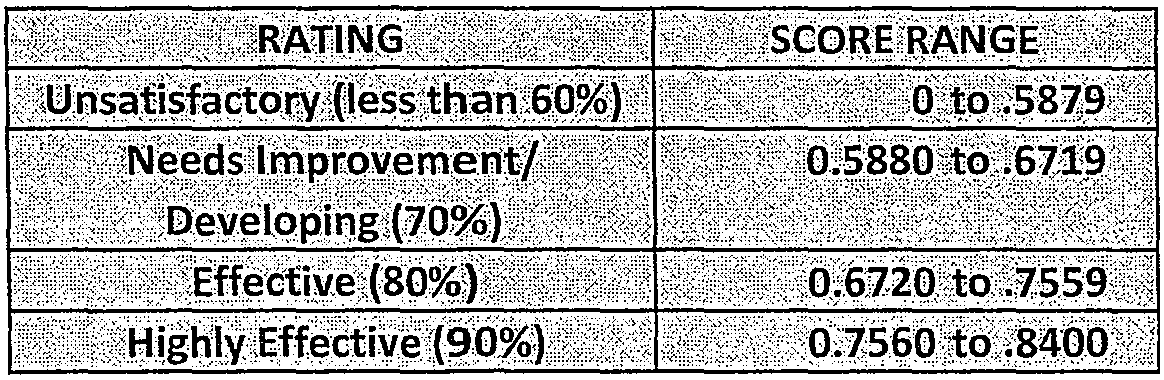 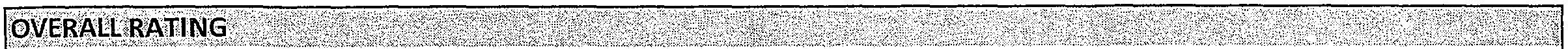 o By checking this box, I am indicating that I have read this report.Signature of Teacher	Date:1ature of Administrator	Date:Academy for Positive Learning)	Annual Evaluation Summary FormName: 	_School: 	_Date: 	_Value Added Measure (VAM} to be used (Check one and provide the score)Professional Growth Plan (PGP)Comments:IindividualAdmin. InitialsIndividual. Initials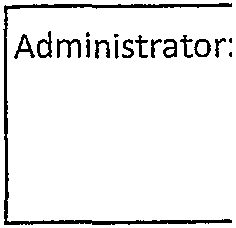 ,Please provide a print-out from PBCSD Form 1759 and attach it to the end of this document highlighting those professional development activities\pat support  your Professional Growth Plan./'Other supporting information {e.g., training/professional development) :Disclaimer: During the SY 2012-2013 Domain 1 and 3 will total 100% of the overall rating on the Evaluation Instrument. Beginning 2013-2014, ALL Domains will be evaluated.Individuals have an opportunity  to comment:r,eacher Name: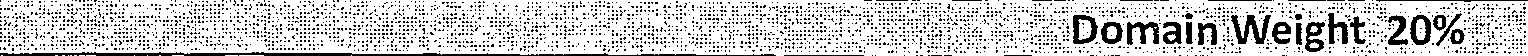 FINAL Annual Evaluation FormDate: 	_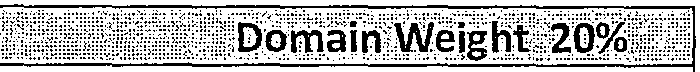 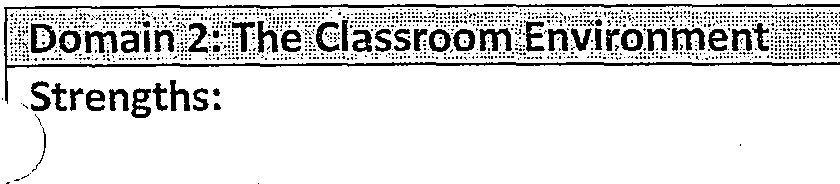 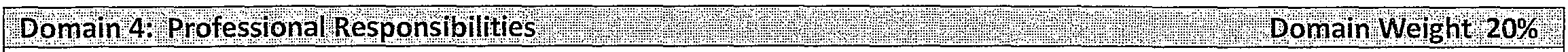 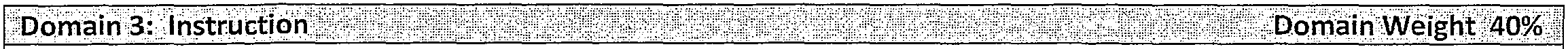 f\''-  ...Self-RatingPeer RatingIA	..	Dn+;noSelf-RatingPeer RatingIA	..	Dn+;noSelf-RatingPeer RatingIA	..	Dn+;noSelf-RatingPeer RatingIA	..	Dn+;noSelf-RatingPeer RatingIA	..	Dn+;nold. DemonstratingThe teacher demonstratesThe teacher demonstratesThe teacher is fully awareThe teacher actively seeksKnowledge of Resources and Technologylittle or no familiarity withavailable resources andsome familiarity withavailable resources andof the available resourcesand technology andadditional  resources andtechnology and incorporates(Component weight: 2%)technology to enhance instruction.technology to enhance instructionincorporates them to enhance instruction.them to enhance instruction.DDDDElements include:Resources and technology for classroom useResources and technology to extend content knowledge and pedagogyResources and technology for studentsElements include:Resources and technology for classroom useResources and technology to extend content knowledge and pedagogyResources and technology for studentsElements include:Resources and technology for classroom useResources and technology to extend content knowledge and pedagogyResources and technology for studentsElements include:Resources and technology for classroom useResources and technology to extend content knowledge and pedagogyResources and technology for studentsElements include:Resources and technology for classroom useResources and technology to extend content knowledge and pedagogyResources and technology for studentsSelf-RatingPeer RatingIA  -   ..   , ""   .,. D nt;noSelf-RatingPeer RatingIA  -   ..   , ""   .,. D nt;noSelf-RatingPeer RatingIA  -   ..   , ""   .,. D nt;noSelf-RatingPeer RatingIA  -   ..   , ""   .,. D nt;noSelf-RatingPeer RatingIA  -   ..   , ""   .,. D nt;noIf. Designing StudentThe teacher's  plan forThe teacher's plan for studentThe teacher's  plan forThe teacher's plan forAssessmentsassessing student learningassessment is partiallystudent assessment isstudent assessment is aligned(Component weight: 4%)contains no clear  criteria orstandards, is poorly alignedaligned with the instructionaloutcomes, lacking criteria,generally aligned with theinstructional outcomes, useswith the instructionaloutcomes and showswith  the instructionaland/ or inappropriate forclear criteria, and isevidence of studentoutcomes, or is inappropriatesome students. The teacherappropriate to the  needs ofcontributions to thefor many  students. Theuses assessment results tostudents.  The teacher usesdevelopment of the criteriaresults of assessment haveplan for future instruction forassessment results to planand standards. The teacherminimal impact on the design'11e class as a whole.for future instruction formay  have adaptedof future instruction.groups  of students.assessment for individuals,and the teacher usesassessment results to planfuture  instruction forindividual  students.DDDDElements include:Congruence with instructional outcomesCriteria and standardsnpc;,,n nf . ..	OSPeemPnteElements include:Congruence with instructional outcomesCriteria and standardsnpc;,,n nf . ..	OSPeemPnteElements include:Congruence with instructional outcomesCriteria and standardsnpc;,,n nf . ..	OSPeemPnteElements include:Congruence with instructional outcomesCriteria and standardsnpc;,,n nf . ..	OSPeemPnteElements include:Congruence with instructional outcomesCriteria and standardsnpc;,,n nf . ..	OSPeemPnteSelf-RatingPeer RatingAdministrator RatingSelf-RatingPeer RatingAdministrator RatingSelf-RatingPeer RatingAdministrator RatingSelf-RatingPeer RatingAdministrator RatingSelf-RatingPeer RatingAdministrator Rating2b. Establishing aCulture for Learning (Component weight: 5%)Teacher or students convey anegative attitude toward the content suggesting that the content is not important or is mandated by others.Students demonstrate little or no pride in their work. They seem to be motivated by the desire to complete a task rather than do high-quality work.Instructional goals and activities, interactions, and the classroom environment convey only modest expectations for student achievementTeacher communicatesimportance of the work but with little conviction and only minimal student engagement.Students minimally accept the responsibility to "do good work" but invest little of their energy in the quality of the work.Instructional goals and activities, interactions, and the classroom environment convey inconsistent expectations for student achievement.Teacher conveys genuineenthusiasm for the subject, and students demonstrate consistent commitment to its value.Students accept teacher insistence on work of high quality and demonstrate pride in the workInstructional goals and activities, interactions, and he classroom environment convey high expectations for student achievement.Student  demonstrate throughtheir active participation, curiosity, and attention to detail that they value the content's importance.Students take obvious pride in their work and initiate improvements in it, for example, by revising drafts of their own initiative, helping peers, and ensuring that high quality work is displayed.Both students and teacher establish and maintain through the planning of learning activities, interactions, and the classroom environment, high expectations for the learning of all students.2b. Establishing aCulture for Learning (Component weight: 5%)DDuDElements include: Importance of the contentExpectations for learning and achievementElements include: Importance of the contentExpectations for learning and achievementElements include: Importance of the contentExpectations for learning and achievementElements include: Importance of the contentExpectations for learning and achievementElements include: Importance of the contentExpectations for learning and achievementSelf- Rating Peer RatingAdministrator RatingSelf- Rating Peer RatingAdministrator RatingSelf- Rating Peer RatingAdministrator RatingSelf- Rating Peer RatingAdministrator RatingSelf- Rating Peer RatingAdministrator Rating2c. Managing ClassroomProcedures(Component weight: 2.5%)Student not working withthe teacher are not productively engaged in learning. Much time is losing during transitions. Materials are handled inefficiently, resulting in loss of instructional time. Considerable instructional time is loss in performing non instructional duties. Volunteers and paraprofessionals have no clearly defined duties or do nothing most oftl1e time.Tasks for group work arepartially organized, resulting in some off-task behavior when teacher is involved with one group. Transitions a sporadically efficient, resulting in some loss of instructional time. Routines for handling materials and supplies function moderately well. Systems for performing non instructional duties are fairly efficient, resulting in little loss of instructional time. Volunteers and paraprofessionals are productively engaged during portions of class time but require frequent supervision.Task for group work areorganized and groups are manage so most students are engaged at all times.Transitions occur smoothly, with little loss of instructional time. Routines for handling materials and supplies occur smoothly, with little loss of instructional time. Efficient systems for perfom1ing non instructional duties are in place, resulting in minimal loss of instructional time. Volunteers and paraprofessionals are productively and independently engaged during the entire class.Grouping workingindependently are productively engaged at all times with students assuming responsibility for productivity. Transitions and routine for handling materials and supplies are seamless, with students assuming some responsibility for efficient operation. Systems for performing non instructional duties are well established, with students assuming considerable responsibility for efficient operation.Volunteers and paraprofessionals make a substantive contribution to the  classroom environment2c. Managing ClassroomProcedures(Component weight: 2.5%)DDDDElements include:Management of instructional groupsElements include:Management of instructional groupsElements include:Management of instructional groupsElements include:Management of instructional groupsElements include:Management of instructional groupsManagement  of transitionsManagement of materials andsupplies Performance of non- instructional dutiesManagement  of transitionsManagement of materials andsupplies Performance of non- instructional dutiesManagement  of transitionsManagement of materials andsupplies Performance of non- instructional dutiesManagement  of transitionsManagement of materials andsupplies Performance of non- instructional dutiesManagement  of transitionsManagement of materials andsupplies Performance of non- instructional dutiesSupervision of volunteers and paraprofessionalsSupervision of volunteers and paraprofessionalsSupervision of volunteers and paraprofessionalsSupervision of volunteers and paraprofessionalsSupervision of volunteers and paraprofessionalsSelf- RatingPeer Rating Administrator RatingSelf- RatingPeer Rating Administrator RatingSelf- RatingPeer Rating Administrator RatingSelf- RatingPeer Rating Administrator RatingSelf- RatingPeer Rating Administrator Rating2d. Managing StudentNo standard of conductStandards of conductStandard of conduct are clearStandards of conduct areBehaviorappear to have beenappear to have beento all students.clear to all student and(Component weight: 5%)established, or students areconfused as to what theestablished for mostsituations and most studentsTeacher consistentlyappear to have beendeveloped with studentstudent are.seem to understand them.monitors student behaviorsparticipation.Student behavior is notTeacher is generally awareTeacher response toMonitoring by teacher ismonitored, and teacher isof student behavior but maymisbehavior is appropriate,subtle and preventive.unaware of what studentsmiss the activities of somesuccessful and respects theStudents monitor their ownare doing.students.student's dignityand their peers' behavior,correcting one anotherTeacher does not respond toTeacher attempts to respondrespectfully.misbehavior, or the responseto student misbehavior butis inconsistent, overlywith uneven results, orTeacher response torepressive or does notstudent behavior ismisbehavior is highlyrespect the student's dignity.occasionally disruptive.effective and sensitive tostudents' individual needs.LJDDDElements include:ExpectationsMonitoring of student behavior Response to student misbehaviorElements include:ExpectationsMonitoring of student behavior Response to student misbehaviorElements include:ExpectationsMonitoring of student behavior Response to student misbehaviorElements include:ExpectationsMonitoring of student behavior Response to student misbehaviorElements include:ExpectationsMonitoring of student behavior Response to student misbehaviorSelf-Rating Peer RatingAdministrator RatingSelf-Rating Peer RatingAdministrator RatingSelf-Rating Peer RatingAdministrator RatingSelf-Rating Peer RatingAdministrator RatingSelf-Rating Peer RatingAdministrator Rating3c. Engaging Students inLeaming(Component weight: 9%)Activities and assignments, materials, and groupings of students are inappropriate for the instructional outcomes, students' cultures,maturation or age levels.Activities and assignments, materials, and groupings of students are partially appropriate for the instructional outcomes, students' cultures, maturation orage levels. The lesson hasActivities and assignments, materials, and grouping of students are appropriate for instructional outcomes, students' cultures,maturation or age levels.k'\.ctivities, assignments, and materialslA.re suitable to the instructional goals. Students are engaged and able to adapt materials tomeet learning outcomes.The lesson has norecognizable structure butThe lesson structure isGrouping of students arestructure or is poorlyis unclear.coherent and is pacedappropriate for thepaced.Representation of contentRepresentation of content is inconsistent in quality.appropriately.Representation of contentinstructional outcomes, students' cultures,tmaturation or age levels.is unclear. Teacher usesis appropriate and isThe lesson structure ispoor examples andaligned with students'highly coherent, allowinganalogies or is incorrect.knowledge andfor reflection ad closureexperiences.as appropriate. Pacingdemonsu·atesdifferentiation based onneeds.Representation of contentis outstanding and isaligned with students'knowledge andexperiences.DDDDElements include:Activities and assigmnents Grouping of studentsUse of instructional materials, resources and technology (as available)Structure and pacingElements include:Activities and assigmnents Grouping of studentsUse of instructional materials, resources and technology (as available)Structure and pacingElements include:Activities and assigmnents Grouping of studentsUse of instructional materials, resources and technology (as available)Structure and pacingElements include:Activities and assigmnents Grouping of studentsUse of instructional materials, resources and technology (as available)Structure and pacingElements include:Activities and assigmnents Grouping of studentsUse of instructional materials, resources and technology (as available)Structure and pacingSelf-Rating-Peer Rating- Administrator Rating-Self-Rating-Peer Rating- Administrator Rating-Self-Rating-Peer Rating- Administrator Rating-Self-Rating-Peer Rating- Administrator Rating-Self-Rating-Peer Rating- Administrator Rating-PerforPerformancemanceUnsatisfactory(0 points)Needs Improvement(1 points)Effective(2 ooints)Highly Effective(3 ooints)3d. Using Assessment inFeedback is either notQuality offeedback isFeedback  is consistent andFeedback is consistentlyInstructionprovided or is of poorinconsistent. Timeless ofinformative.   Feedback   ishigh quality. Provision is(Component weight: 9%)quality. Feedback is notprovided in timely manner.feedback is inconsistent.consistently    in   a  timelymanner.made for students to usefeedback in their learning.Feedback is consistentlyprovided in a timely manner.Students make meaningfuluse offeedback in theirlearning.DDDDElements include:Assessment criteriaMonitoring of student learning Feedback to studentsStudent self-assessment and monitoring of progressElements include:Assessment criteriaMonitoring of student learning Feedback to studentsStudent self-assessment and monitoring of progressElements include:Assessment criteriaMonitoring of student learning Feedback to studentsStudent self-assessment and monitoring of progressElements include:Assessment criteriaMonitoring of student learning Feedback to studentsStudent self-assessment and monitoring of progressElements include:Assessment criteriaMonitoring of student learning Feedback to studentsStudent self-assessment and monitoring of progressSelf-Rating Peer Rating!Administrator RatingSelf-Rating Peer Rating!Administrator RatingSelf-Rating Peer Rating!Administrator RatingSelf-Rating Peer Rating!Administrator RatingSelf-Rating Peer Rating!Administrator Rating3e. DemonstratingThe teacher adheres rigidlyThe teacher attempts toThe teacher promotesThe teacher  successfully akes    substantive adjustments to a lesson when inecessary. Teacher seizes opportunities to enhance learning, building on spontaneous events. The eacher consistently utilizes an extensive repertoire of instructional  strategies.Flexibility and Responsiveness(Component weight: 4%)to an instruction plan, even when engagement is lacking. Teacher ignores student questions or interests.adjust the lesson and respond to student question with moderate success. The eacher accepts responsibility for studentsuccess, but has only asuccessful learning, making adjustments  as needed to plans and accommodating student questions,  needs, andinterests. TeacherThe teacher  successfully akes    substantive adjustments to a lesson when inecessary. Teacher seizes opportunities to enhance learning, building on spontaneous events. The eacher consistently utilizes an extensive repertoire of instructional  strategies.When a student haslimited repertoire ofaccommodates for studentsThe teacher  successfully akes    substantive adjustments to a lesson when inecessary. Teacher seizes opportunities to enhance learning, building on spontaneous events. The eacher consistently utilizes an extensive repertoire of instructional  strategies.difficulty learning, theinstructional strategies towith special needs orThe teacher  successfully akes    substantive adjustments to a lesson when inecessary. Teacher seizes opportunities to enhance learning, building on spontaneous events. The eacher consistently utilizes an extensive repertoire of instructional  strategies.teacher blames externaluse.difficulties  with a repertoireThe teacher  successfully akes    substantive adjustments to a lesson when inecessary. Teacher seizes opportunities to enhance learning, building on spontaneous events. The eacher consistently utilizes an extensive repertoire of instructional  strategies.factors in the student's life toof instructional strategies.The teacher  successfully akes    substantive adjustments to a lesson when inecessary. Teacher seizes opportunities to enhance learning, building on spontaneous events. The eacher consistently utilizes an extensive repertoire of instructional  strategies.[justify non-responsiveness toThe teacher  successfully akes    substantive adjustments to a lesson when inecessary. Teacher seizes opportunities to enhance learning, building on spontaneous events. The eacher consistently utilizes an extensive repertoire of instructional  strategies.needs.In response to studentThe teacher  successfully akes    substantive adjustments to a lesson when inecessary. Teacher seizes opportunities to enhance learning, building on spontaneous events. The eacher consistently utilizes an extensive repertoire of instructional  strategies.The teacher does not re- teach.progress, teacher re-teaches, as appropriate.The teacher  successfully akes    substantive adjustments to a lesson when inecessary. Teacher seizes opportunities to enhance learning, building on spontaneous events. The eacher consistently utilizes an extensive repertoire of instructional  strategies.DDDDElements include: Lesson adjustment Response to studentsPersistenceElements include: Lesson adjustment Response to studentsPersistenceElements include: Lesson adjustment Response to studentsPersistenceElements include: Lesson adjustment Response to studentsPersistenceElements include: Lesson adjustment Response to studentsPersistenceSelf-Rating Peer RatingAdministrator RatingSelf-Rating Peer RatingAdministrator RatingSelf-Rating Peer RatingAdministrator RatingSelf-Rating Peer RatingAdministrator RatingSelf-Rating Peer RatingAdministrator RatingPerformancePerformancePerformancePerformanceUnsatisfactory(0 points)Needs Improvement(1 points)Effective(2 noints)Highly Effective3f. Using Assessment inAssessment is not used inAssessment is occasionallyAssessment is regularly usedAssessment is consistentlyInstructioninstruction, either throughused in instruction, eitherin instruction, through self-used in a meaningful manner(Component weight: 4%)monitoring of progress bythe teacher or student.through some monitoring ofprogress ofleaming by theassessment by students,progress monitoring ofin instruction, throughstudent involvement inTeacher does not provideteacher and/or students.learning by the teacherestablishing the assessmentassessment criteria used toTeacher provides minimaland/or students. Teachercriteria, self-assessment byevaluate student work.assessment criteria used toprovides sufficientstudent, monitoring ofevaluate student work,assessment criteria used toprogress by both studentsevaluate student work.and teachers. TeacherAssessments provideprovides detailed assessmentstudents with multiple wayscriteria used to evaluateto demonstrate masterystudent work. Theassessments provide studentswith multiple ways todemonstrate mastery andmultiple opportunities duringthe unit to demonstratemasteryDDDDElements include:Criteria AssessmentMonitoring of student learning Student self-assessment and Monitoring of progressElements include:Criteria AssessmentMonitoring of student learning Student self-assessment and Monitoring of progressElements include:Criteria AssessmentMonitoring of student learning Student self-assessment and Monitoring of progressElements include:Criteria AssessmentMonitoring of student learning Student self-assessment and Monitoring of progressElements include:Criteria AssessmentMonitoring of student learning Student self-assessment and Monitoring of progressSelf-RatingPeer RatingAdministrator RatingSelf-RatingPeer RatingAdministrator RatingSelf-RatingPeer RatingAdministrator RatingSelf-RatingPeer RatingAdministrator RatingSelf-RatingPeer RatingAdministrator RatingDomain 2: Classroom Envi-ronrnent2b. Establishing  a·Culture for LearningRelevant, rigorous, and current work  displayed:0Yes0  No	0  NIAStudents working on relevant  and rigorous work:0Yes0   N9	0  NIA2c. Managing  Classroom ProceduresProcedures posted:0Yes0   NoProcedures implemented  and/or evident:0Yes0  NoTransitions:0Smooth0  DisjointedInstructional Time Lost:0Yes0  No2d. Managing  Student Behavior0	Respectful desists	O   Inconsistent desists0Punitivedesists	0   None neededNegative impact on learning:0Yes0   No)q rn i11'.1':)Pt hhitj'gln'd}irepraiiOq::1':)q rn i11'.1':)Pt hhitj'gln'd}irepraiiOq::1':)q rn i11'.1':)Pt hhitj'gln'd}irepraiiOq::1':)q rn i11'.1':)Pt hhitj'gln'd}irepraiiOq::1':Strengths:Strengths:Strengths:Strengths:Areas for further development: (unsatisfactory rating requires description of deficiency)Areas for further development: (unsatisfactory rating requires description of deficiency)Areas for further development: (unsatisfactory rating requires description of deficiency)Areas for further development: (unsatisfactory rating requires description of deficiency)Levels of Performance:D UnsatisfactoryD Needs Improvement/ DevelopingD EffectiveD Highly EffectiveAreas for further development:Areas for further development:Areas for further development:Areas for further development:Areas for further development:Areas for further development:Levels of Performance:0  Unsatisfactory0Needs Improvement/ Developing0 Effective0Highly EffectiveStrengths:Strengths:Strengths:Strengths:Areas for further development:Areas for further development:Areas for further development:Areas for further development:Levels of Performance:D UnsatisfactoryD Needs Improvement/ DevelopingD EffectiveD Highly Effective